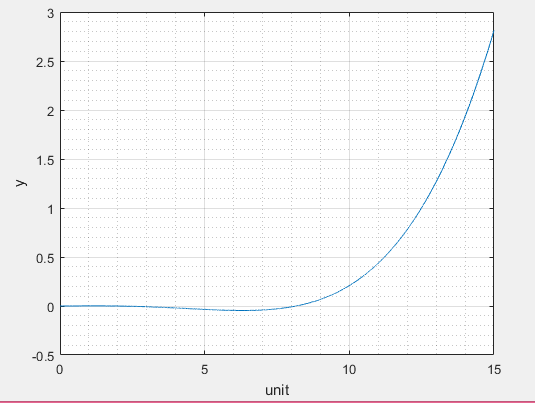 commandwindowclearclcclose allx = 0:0.001:15y = (15*x.^2-10*x.^3+x.^4)/7200plot (x,y)xlabel ('unit'),....    ylabel ('y')grid ongrid minorSAMUEL SETH CHINONYEMECHANICAL ENGINEERING15/ENG06/062ENG 381